April 2023 Workshops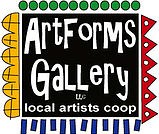 620 N. Broadway, Pittsburg, KS	620-240-0165ArtForms Gallery is a co-op of artists offering monthly workshops ranging from acrylic painting, watercolor, oil pastels, glass fusing, pottery, metalsmithing, jewelry, textiles, kids’ art and more!  All workshops are held at the Gallery unless otherwise noted.  Please call Artforms Gallery to register for any artist’s workshop.  Refunds/Cancellations—Decisions regarding refunds and cancellations are determined by the artist leading the workshop. You can find individual contact information for each artist on the “Artists” page of our website, or just call the Gallery and we’ll get you in touch. Facebook:ArtFormsGallery620/Website:www.artforms-gallery.comPisces Zodiac Painting                  Artist: Lacy WarfelThis is a small acrylic make and take. March includes the “last” sign in the zodiac, Pisces.  Acrylic paint, canvas, and brushes are supplied.   Pisces are known for their imagination…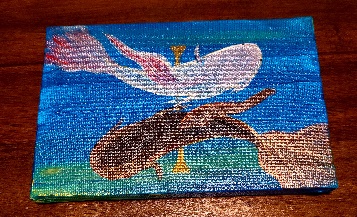 Date:		Thursday, April 6     |  	6:00 – 8:00 p.m.Workshop fee:  	$25, due at time of registrationClass Limit: 		10 maxAges: 			14 and olderNeurographic Art!  					Artist:  Debbie SouthardThis class helps you to work through different areas of life that you may be wanting to change or are struggling in. Neurographic art helps to form new neural paths in the brain. This is a relatively new technique and has been used about 5 years. It was developed by a Russian psychologist to help his patients work through different areas of life. When you are finished with the process you can use markers, crayolas, or pencils to color in the areas. You are then left with your own unique piece of art.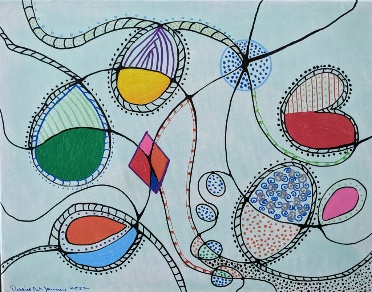 Saturday, April 8	|	2:00 – 4:00 p.m. Workshop Fee:  	$30, due at time of registrationClass limit:	10Ages:	 18 and olderTaurus Zodiac Painting			  Artist: Lacy WarfelThis is a small acrylic make and take. Represented by the bull, Taurus is the first Earth sign in our Zodiac series. They are known for loyalty and enjoying the good things in life. Acrylic paint, canvas, and brushes are supplied.   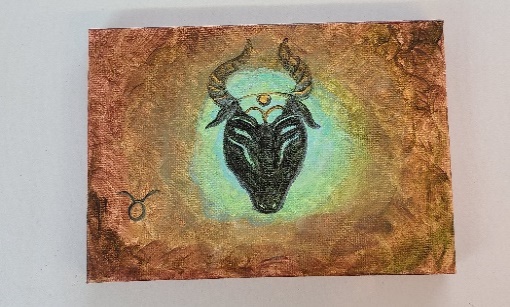 Date:		Tuesday April 11	  |  6:00 – 8:00 p.m.Workshop fee: 	$25, payable at registrationAges: 			14 and olderClass limit: 		10 maxHappy Flowers:  An Acrylic Painting		Artist: Lacy Warfel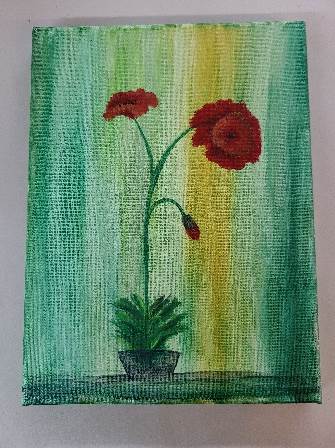 This is a small acrylic make and take. I’m so excited for the flowers to start blooming! Just in time for Mother’s Day, you can learn to paint sweet flowers. We are not limited to Poppies…  Acrylic paint, canvas, and brushes are supplied.   Date:	Thursday April 13  |  6:00 – 8:00 p.m.Workshop fee: $25, payable at registrationAges: 		14 and olderClass limit: 	10 maxPressed Flower Lantern Workshop		Artist:  Sarah PrinceBack by Popular Demand!  Are you excited to start seeing those spring flowers?  Let’s press fast-forward and bring out our own flowers. These super cute, pressed flower lanterns make great centerpieces, party favors, or gifts. We will be placing dried flowers on jars which will, in turn, be candle holders. You can stick to one color scheme or add a variety of colors. It's totally up to you. Feel free to bring your own personal pressed flowers, but a large variety of flowers and all materials will be available. 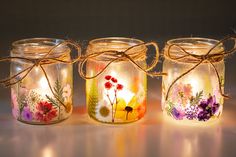 Date: 			Saturday, April 15		|	2:00 – 4:00 p.m.Workshop Fee:	 $25 for 1 jar or $40 for 2 jars, payable at time of registrationAges: 			10-100+ years!Class limit: 		12 max
From Junk Mail to Junk Journal!	Artist:  Brenda HayesTurn your junk mail into an art journal!  With paint, stencils, stamps, marking tools, and tapes, we will make an artsy journal with very affordable materials. 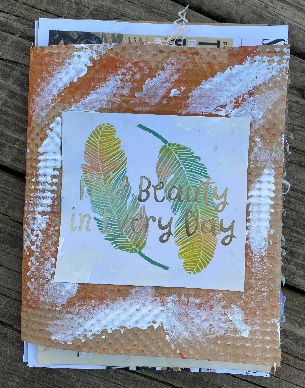 All materials will be provided, including some of my own junk mail.  You are welcome to bring your own junk mail, envelopes, flyers, etc. to class to use. Date:			Sunday, April 16 		|	1:00 p.m. – 3:00 p.m.Workshop fee:	$35.00, due at time of registrationAges:	 		13 and olderClass size:		Max 6 Aries Zodiac Painting                 			 Artist: Lacy Warfel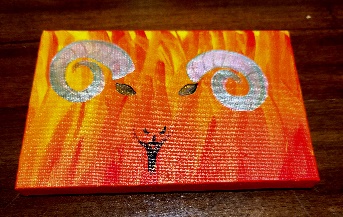 This is a small acrylic make and take. Aries is now the 2nd astrological sun sign. Aries are known for being relentless and fearless… Acrylic paint, canvas, and brushes are supplied.   Date:	    Tuesday, April 18     |  6:00 – 8:00 p.m.Workshop fee:  $25, due at time of registrationClass Limit: 	10 maxAges: 		14 and olderFused Glass Votive Cups	Artist:  Dianne Miller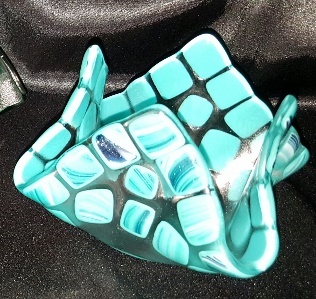 Fused Glass votive cups make great gifts!  Votive cups are suitable to be used for jelly/butter dishes or hold candies and nuts.  Another use is to burn a small votive candle inside to add a glow to your evenings. Create an adorable votive cup by arranging cut pieces of glass on a 6” clear glass base.  Basic glass-cutting skills are taught so experience is not required.  Just bring your enthusiasm and creativity!  All supplies, tools, and instructions are included in the workshop fee.  Please wear close-toed shoes when working with glass.  Protective eyewear is available if you do not wear glasses or bring your own.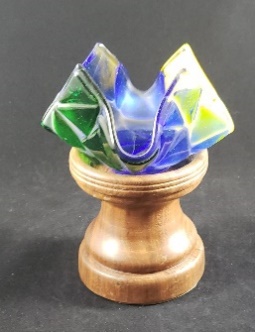 Date:			Saturday, April 22		|	 1:00 - 4:00 p.m. Workshop Fee: 	$50—Please pay at time of registration payable at time of registrationClass limit:		10 max Ages:			14 and older  Ceramic Coil Pots						Artist: Daria ClaiborneLet's play with coils to make awesome ceramic vessels.  All supplies will be included as well as all the firing for a finished product.  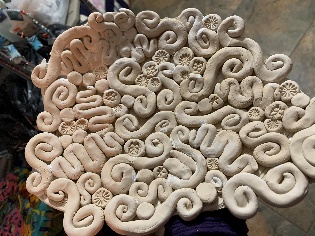 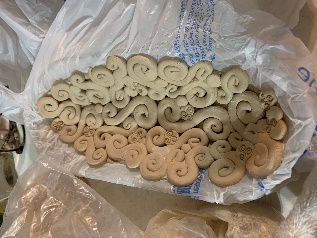 Date:	 Sunday, April 23     |	1:00 p.m. – 3:00 p.m.Workshop fee:	$45.00, due at time of registrationAges:	 		12 years and olderClass size:  		10Spring Floral Table Arrangement 	 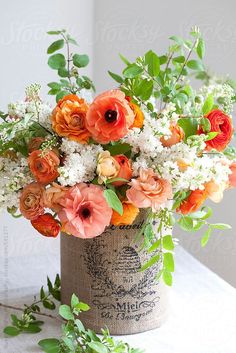 Artists:  Sarah Prince and Rilie CreolloGrab a friend and come spend a fun afternoon learning how to build a beautiful fresh spring flower table arrangement. Our special guest, Rilie Creollo, professional florist, will be giving step-by-step instructions. You choose your own color palette and flowers. We provide everything you need…container, tools, flowers, etc. Yummy snacks and beverages will be provided. It will be an afternoon to remember. Spaces will fill quickly.Date: 			Saturday, April 29		|	2:00 – 4:00 p.m.Workshop Fee: 	$50 per person—Please pay at time of registration Ages: 			10-100Class limit: 		14 maxArtForms artists also offer pop-up workshops during the month.  Follow the Gallery on our Facebook page and/or our website!Facebook:  ArtFormsGallery620/Website:  www.artforms-gallery.comDo you have a birthday or special occasion to celebrate?  Contact the Gallery to book a private party with an ArtForms Gallery artist!Possibilities include:
An ArtForms Gallery gift card makes the perfect gift for any occasion!  Our gift cards may be purchased in any amount and they never expire.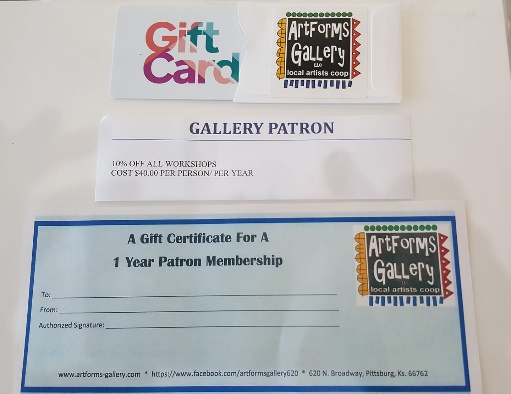 Sip and PaintPaintingJewelryTextilesPour PaintingFused Glass/Stained GlassPottery (ceramic birdhouse, windchime, pitchers)FiberHave a workshop suggestion or special request for us?Don’t hesitate to give us a call!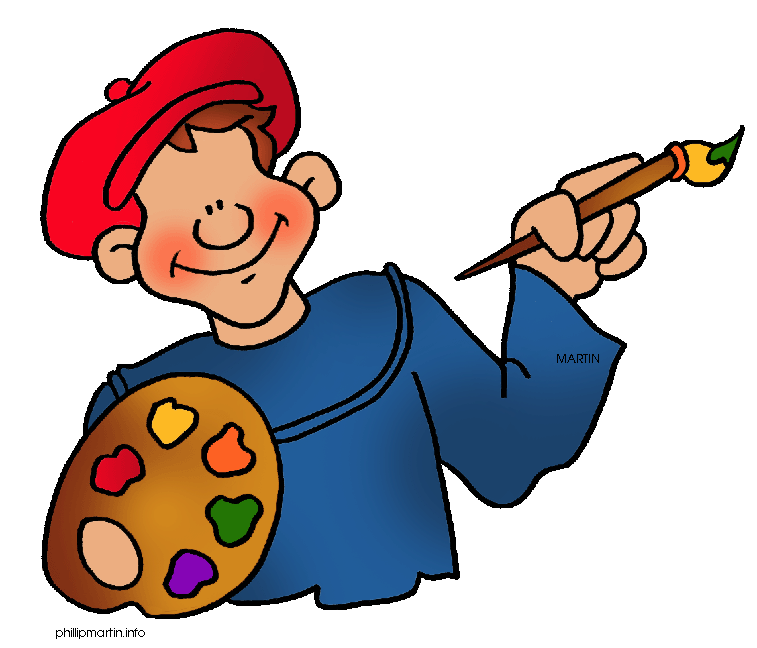 Have a workshop suggestion or special request for us?Don’t hesitate to give us a call!